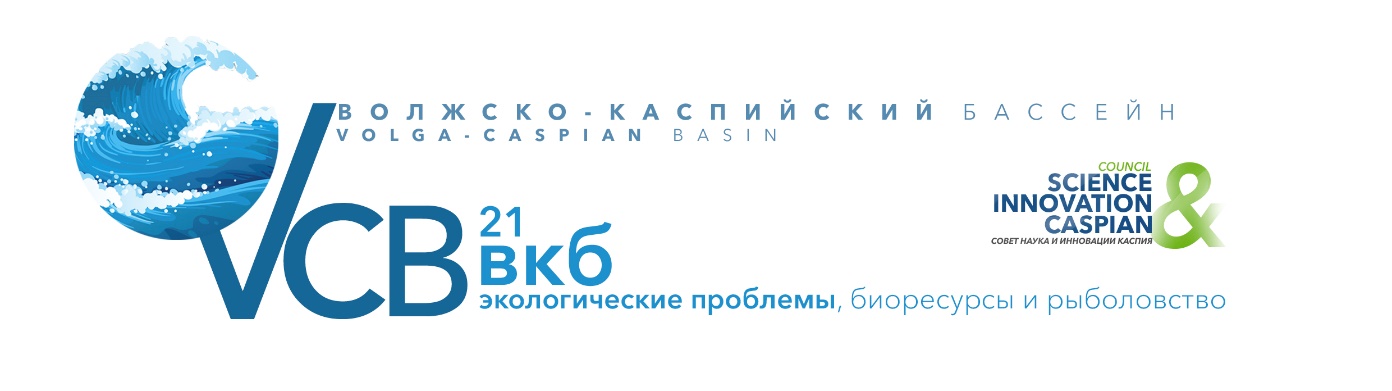 Date  _____________ Signature__________ /__________________/Please send your Application to the Organizing Committeeof the International Conferenceby April 02, 2021 by e-mail: caspiancouncil@mail.ru, ndlevshina@mail.ruContact persons: Viktor Kovtun (+79161319059), Nina Levshina (+79168677462).www.caspiansovet.ruAPPLICATIONfor MEDIA participation in the International Conference April 28-29, 2021, IPEE RASAPPLICATIONfor MEDIA participation in the International Conference April 28-29, 2021, IPEE RASMEDIA Name/Organizations:(Russian/English)Postal address and code:Last name, first name, patronymic of the participant:(Russian/English)Participant's position:(Russian/English)Contact information of the participant:(tel., mobile. t., e-mail)Contact person:(phone, mobile, email)Estimated equipment to be brought in (for full-time participation)